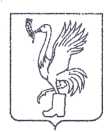 СОВЕТ ДЕПУТАТОВТАЛДОМСКОГО ГОРОДСКОГО ОКРУГА МОСКОВСКОЙ ОБЛАСТИ141900, г. Талдом, пл. К. Маркса, 12                                                          тел. 8-(49620)-6-35-61; т/ф 8-(49620)-3-33-29 Р Е Ш Е Н И Еот __3 февраля____  2022 г.                                                         №  7┌                                                      ┐О предоставлении на 2021 год льготы в размере 50 процентов по арендной плате за арендуемое муниципальное имущество ООО «СтройМонтажЦентр»В соответствии с п. 13 ст. 35 Федерального закона от 6 октября 2003 года № 131-ФЗ «Об общих принципах организации местного самоуправления в Российской Федерации», руководствуясь ст. 27 Устава Талдомского городского округа Московской области зарегистрированного в Управлении Министерства юстиции Российской Федерации по Московской области 24.12.2018 года № RU 503650002018001, рассмотрев обращение главы Талдомского городского округа Московской области Ю.В. Крупенина № 3389 от 29.12.2021 года, Совет депутатов Талдомского городского округа Московской областиРЕШИЛ:    1.   Предоставить на 2021 год льготу в размере 50 процентов по арендной плате за арендуемое муниципальное имущество ООО «СтройМонтажЦентр» (Приложение 1).     2.  Контроль над исполнением настоящего решения возложить  на председателя Совета депутатов Талдомского городского округа  Московской области М.И. Аникеева.Председатель Совета депутатовТалдомского городского округа	     М.И. АникеевГлава Талдомского городского округа                                                           Ю.В. КрупенинПриложение № 1                                                       к решению Совета депутатов                    Талдомского г.о. от 03.02.2022 г. № 7Приложение № 1                                                       к решению Совета депутатов                    Талдомского г.о. от 03.02.2022 г. № 7Приложение № 1                                                       к решению Совета депутатов                    Талдомского г.о. от 03.02.2022 г. № 7Наименование договораНаименование договораНаименование договораНаименование договораНаименование договораНаименование договораНаименование договора№ п/пАрендаторАдресАрендуемая площадь кв. м.Вид имущества№ договораСумма по договоруРазмер льготыСумма льготы1.ООО "СтройМонтажЦентр" Московская область, Талдомский район, пос. Запрудня, ул. Ленина, д. 1880,75Офисное помещение54 от 31.01.2020 г.145244,4250%72622,211.ООО "СтройМонтажЦентр" Московская область, Талдомский район, пос. Запрудня, ул. Ленина, д. 1880,75Офисное помещение95 от 15.06.2020 г145244,4250%72622,21Итого:Итого:Итого:Итого:Итого:Итого:290488,84х145244,42